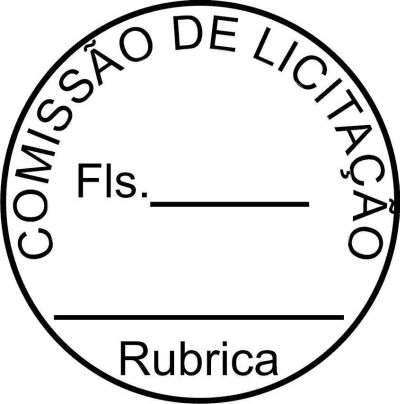 ESTADO DO PARÁGoverno Municipal de ItaitubaRELAÇÃO DE SALDOS DE PROCESSOS DE COMPRA E CONTRATOS	Pag.:	1[ PERÍODO DE 01/01/2024 A 21/03/2024 ]ESTADO DO PARÁGoverno Municipal de ItaitubaRELAÇÃO DE SALDOS DE PROCESSOS DE COMPRA E CONTRATOS	Pag.:	1[ PERÍODO DE 01/01/2024 A 21/03/2024 ]ESTADO DO PARÁGoverno Municipal de ItaitubaRELAÇÃO DE SALDOS DE PROCESSOS DE COMPRA E CONTRATOS	Pag.:	1[ PERÍODO DE 01/01/2024 A 21/03/2024 ]ESTADO DO PARÁGoverno Municipal de ItaitubaRELAÇÃO DE SALDOS DE PROCESSOS DE COMPRA E CONTRATOS	Pag.:	1[ PERÍODO DE 01/01/2024 A 21/03/2024 ]ESTADO DO PARÁGoverno Municipal de ItaitubaRELAÇÃO DE SALDOS DE PROCESSOS DE COMPRA E CONTRATOS	Pag.:	1[ PERÍODO DE 01/01/2024 A 21/03/2024 ]ESTADO DO PARÁGoverno Municipal de ItaitubaRELAÇÃO DE SALDOS DE PROCESSOS DE COMPRA E CONTRATOS	Pag.:	1[ PERÍODO DE 01/01/2024 A 21/03/2024 ]ESTADO DO PARÁGoverno Municipal de ItaitubaRELAÇÃO DE SALDOS DE PROCESSOS DE COMPRA E CONTRATOS	Pag.:	1[ PERÍODO DE 01/01/2024 A 21/03/2024 ]ContratoContratoAssinaturaVigência finalProcessoModalidadeValor inicial (R$)20249001	26/01/2024	31/12/2024	001-2024-CMI Inexigibilidade	12.360,00Contratante : Câmara Municipal de ItaitubaContratado : LAY OUT SERVICOS DE INFORMATICA E PROC. DE DADOS LObjeto :	SERVIÇO DE LOCAÇÃO DE SOFTWARE DE SISTEMA DE FOLHA DE PAGAMENTO PARA ATENDER ÀS NECESSIDADES DA CÂMARA MUNICIPAL DE ITAITUBA-PA20249001	26/01/2024	31/12/2024	001-2024-CMI Inexigibilidade	12.360,00Contratante : Câmara Municipal de ItaitubaContratado : LAY OUT SERVICOS DE INFORMATICA E PROC. DE DADOS LObjeto :	SERVIÇO DE LOCAÇÃO DE SOFTWARE DE SISTEMA DE FOLHA DE PAGAMENTO PARA ATENDER ÀS NECESSIDADES DA CÂMARA MUNICIPAL DE ITAITUBA-PA20249001	26/01/2024	31/12/2024	001-2024-CMI Inexigibilidade	12.360,00Contratante : Câmara Municipal de ItaitubaContratado : LAY OUT SERVICOS DE INFORMATICA E PROC. DE DADOS LObjeto :	SERVIÇO DE LOCAÇÃO DE SOFTWARE DE SISTEMA DE FOLHA DE PAGAMENTO PARA ATENDER ÀS NECESSIDADES DA CÂMARA MUNICIPAL DE ITAITUBA-PA20249001	26/01/2024	31/12/2024	001-2024-CMI Inexigibilidade	12.360,00Contratante : Câmara Municipal de ItaitubaContratado : LAY OUT SERVICOS DE INFORMATICA E PROC. DE DADOS LObjeto :	SERVIÇO DE LOCAÇÃO DE SOFTWARE DE SISTEMA DE FOLHA DE PAGAMENTO PARA ATENDER ÀS NECESSIDADES DA CÂMARA MUNICIPAL DE ITAITUBA-PA20249001	26/01/2024	31/12/2024	001-2024-CMI Inexigibilidade	12.360,00Contratante : Câmara Municipal de ItaitubaContratado : LAY OUT SERVICOS DE INFORMATICA E PROC. DE DADOS LObjeto :	SERVIÇO DE LOCAÇÃO DE SOFTWARE DE SISTEMA DE FOLHA DE PAGAMENTO PARA ATENDER ÀS NECESSIDADES DA CÂMARA MUNICIPAL DE ITAITUBA-PA20249001	26/01/2024	31/12/2024	001-2024-CMI Inexigibilidade	12.360,00Contratante : Câmara Municipal de ItaitubaContratado : LAY OUT SERVICOS DE INFORMATICA E PROC. DE DADOS LObjeto :	SERVIÇO DE LOCAÇÃO DE SOFTWARE DE SISTEMA DE FOLHA DE PAGAMENTO PARA ATENDER ÀS NECESSIDADES DA CÂMARA MUNICIPAL DE ITAITUBA-PA20249001	26/01/2024	31/12/2024	001-2024-CMI Inexigibilidade	12.360,00Contratante : Câmara Municipal de ItaitubaContratado : LAY OUT SERVICOS DE INFORMATICA E PROC. DE DADOS LObjeto :	SERVIÇO DE LOCAÇÃO DE SOFTWARE DE SISTEMA DE FOLHA DE PAGAMENTO PARA ATENDER ÀS NECESSIDADES DA CÂMARA MUNICIPAL DE ITAITUBA-PAAditivosAssinaturaTipoTipoValor (R$)202490010 26/01/2024202490010 26/01/2024202490010 26/01/2024Contrato originalContrato original12.360,00ContratoContratoAssinaturaVigência finalProcessoModalidadeValor inicial (R$)20249002	23/01/2024	31/12/2024	002-2024-CMI Inexigibilidade	98.400,00Contratante : Câmara Municipal de ItaitubaContratado : MARIA ROSINEIDE COSTA BILBY CONRADOObjeto :	LOCAÇÃO DO IMÓVEL DO ANEXO DO PODER LEGISLATIVO MUNICIPAL PARA ATENDER ÀS NECESSIDADES DA CÂMARAMUNICIPAL DE ITAITUBA-PA. Localizado na Av. Getúlio Vargas, nº 407, Completo Altos, Bairro: Centro, Município de Itaituba - PA20249002	23/01/2024	31/12/2024	002-2024-CMI Inexigibilidade	98.400,00Contratante : Câmara Municipal de ItaitubaContratado : MARIA ROSINEIDE COSTA BILBY CONRADOObjeto :	LOCAÇÃO DO IMÓVEL DO ANEXO DO PODER LEGISLATIVO MUNICIPAL PARA ATENDER ÀS NECESSIDADES DA CÂMARAMUNICIPAL DE ITAITUBA-PA. Localizado na Av. Getúlio Vargas, nº 407, Completo Altos, Bairro: Centro, Município de Itaituba - PA20249002	23/01/2024	31/12/2024	002-2024-CMI Inexigibilidade	98.400,00Contratante : Câmara Municipal de ItaitubaContratado : MARIA ROSINEIDE COSTA BILBY CONRADOObjeto :	LOCAÇÃO DO IMÓVEL DO ANEXO DO PODER LEGISLATIVO MUNICIPAL PARA ATENDER ÀS NECESSIDADES DA CÂMARAMUNICIPAL DE ITAITUBA-PA. Localizado na Av. Getúlio Vargas, nº 407, Completo Altos, Bairro: Centro, Município de Itaituba - PA20249002	23/01/2024	31/12/2024	002-2024-CMI Inexigibilidade	98.400,00Contratante : Câmara Municipal de ItaitubaContratado : MARIA ROSINEIDE COSTA BILBY CONRADOObjeto :	LOCAÇÃO DO IMÓVEL DO ANEXO DO PODER LEGISLATIVO MUNICIPAL PARA ATENDER ÀS NECESSIDADES DA CÂMARAMUNICIPAL DE ITAITUBA-PA. Localizado na Av. Getúlio Vargas, nº 407, Completo Altos, Bairro: Centro, Município de Itaituba - PA20249002	23/01/2024	31/12/2024	002-2024-CMI Inexigibilidade	98.400,00Contratante : Câmara Municipal de ItaitubaContratado : MARIA ROSINEIDE COSTA BILBY CONRADOObjeto :	LOCAÇÃO DO IMÓVEL DO ANEXO DO PODER LEGISLATIVO MUNICIPAL PARA ATENDER ÀS NECESSIDADES DA CÂMARAMUNICIPAL DE ITAITUBA-PA. Localizado na Av. Getúlio Vargas, nº 407, Completo Altos, Bairro: Centro, Município de Itaituba - PA20249002	23/01/2024	31/12/2024	002-2024-CMI Inexigibilidade	98.400,00Contratante : Câmara Municipal de ItaitubaContratado : MARIA ROSINEIDE COSTA BILBY CONRADOObjeto :	LOCAÇÃO DO IMÓVEL DO ANEXO DO PODER LEGISLATIVO MUNICIPAL PARA ATENDER ÀS NECESSIDADES DA CÂMARAMUNICIPAL DE ITAITUBA-PA. Localizado na Av. Getúlio Vargas, nº 407, Completo Altos, Bairro: Centro, Município de Itaituba - PA20249002	23/01/2024	31/12/2024	002-2024-CMI Inexigibilidade	98.400,00Contratante : Câmara Municipal de ItaitubaContratado : MARIA ROSINEIDE COSTA BILBY CONRADOObjeto :	LOCAÇÃO DO IMÓVEL DO ANEXO DO PODER LEGISLATIVO MUNICIPAL PARA ATENDER ÀS NECESSIDADES DA CÂMARAMUNICIPAL DE ITAITUBA-PA. Localizado na Av. Getúlio Vargas, nº 407, Completo Altos, Bairro: Centro, Município de Itaituba - PAAditivosAssinaturaTipoTipoValor (R$)202490020 23/01/2024202490020 23/01/2024202490020 23/01/2024Contrato originalContrato original98.400,00ContratoContratoAssinaturaVigência finalProcessoModalidadeValor inicial (R$)20249003	12/02/2024	12/02/2025	002-2024-PE-   Pregão	461.550,00Contratante :Contratado : AUTO POSTO NORT LTDAObjeto :	REGISTRO DE PREÇOS PARA AQUISIÇÃO DE COMBUSTÍVEIS PARA ATENDER ÀS  DEMANDAS DA CÂMARA MUNICIPAL DE ITAITUBA/PA20249003	12/02/2024	12/02/2025	002-2024-PE-   Pregão	461.550,00Contratante :Contratado : AUTO POSTO NORT LTDAObjeto :	REGISTRO DE PREÇOS PARA AQUISIÇÃO DE COMBUSTÍVEIS PARA ATENDER ÀS  DEMANDAS DA CÂMARA MUNICIPAL DE ITAITUBA/PA20249003	12/02/2024	12/02/2025	002-2024-PE-   Pregão	461.550,00Contratante :Contratado : AUTO POSTO NORT LTDAObjeto :	REGISTRO DE PREÇOS PARA AQUISIÇÃO DE COMBUSTÍVEIS PARA ATENDER ÀS  DEMANDAS DA CÂMARA MUNICIPAL DE ITAITUBA/PA20249003	12/02/2024	12/02/2025	002-2024-PE-   Pregão	461.550,00Contratante :Contratado : AUTO POSTO NORT LTDAObjeto :	REGISTRO DE PREÇOS PARA AQUISIÇÃO DE COMBUSTÍVEIS PARA ATENDER ÀS  DEMANDAS DA CÂMARA MUNICIPAL DE ITAITUBA/PA20249003	12/02/2024	12/02/2025	002-2024-PE-   Pregão	461.550,00Contratante :Contratado : AUTO POSTO NORT LTDAObjeto :	REGISTRO DE PREÇOS PARA AQUISIÇÃO DE COMBUSTÍVEIS PARA ATENDER ÀS  DEMANDAS DA CÂMARA MUNICIPAL DE ITAITUBA/PA20249003	12/02/2024	12/02/2025	002-2024-PE-   Pregão	461.550,00Contratante :Contratado : AUTO POSTO NORT LTDAObjeto :	REGISTRO DE PREÇOS PARA AQUISIÇÃO DE COMBUSTÍVEIS PARA ATENDER ÀS  DEMANDAS DA CÂMARA MUNICIPAL DE ITAITUBA/PA20249003	12/02/2024	12/02/2025	002-2024-PE-   Pregão	461.550,00Contratante :Contratado : AUTO POSTO NORT LTDAObjeto :	REGISTRO DE PREÇOS PARA AQUISIÇÃO DE COMBUSTÍVEIS PARA ATENDER ÀS  DEMANDAS DA CÂMARA MUNICIPAL DE ITAITUBA/PAAditivosAssinaturaTipoTipoValor (R$)202490030 12/02/2024202490030 12/02/2024202490030 12/02/2024Contrato originalContrato original461.550,00ContratoContratoAssinaturaVigência finalProcessoModalidadeValor inicial (R$)20249004	27/02/2024	31/12/2024	002-2024-PE-   Pregão	461.550,00Contratante : Câmara Municipal de ItaitubaContratado : AUTO POSTO NORT LTDAObjeto :	REGISTRO DE PREÇOS PARA AQUISIÇÃO DE COMBUSTÍVEIS PARA ATENDER ÀS  DEMANDAS DA CÂMARA MUNICIPAL DE ITAITUBA/PA20249004	27/02/2024	31/12/2024	002-2024-PE-   Pregão	461.550,00Contratante : Câmara Municipal de ItaitubaContratado : AUTO POSTO NORT LTDAObjeto :	REGISTRO DE PREÇOS PARA AQUISIÇÃO DE COMBUSTÍVEIS PARA ATENDER ÀS  DEMANDAS DA CÂMARA MUNICIPAL DE ITAITUBA/PA20249004	27/02/2024	31/12/2024	002-2024-PE-   Pregão	461.550,00Contratante : Câmara Municipal de ItaitubaContratado : AUTO POSTO NORT LTDAObjeto :	REGISTRO DE PREÇOS PARA AQUISIÇÃO DE COMBUSTÍVEIS PARA ATENDER ÀS  DEMANDAS DA CÂMARA MUNICIPAL DE ITAITUBA/PA20249004	27/02/2024	31/12/2024	002-2024-PE-   Pregão	461.550,00Contratante : Câmara Municipal de ItaitubaContratado : AUTO POSTO NORT LTDAObjeto :	REGISTRO DE PREÇOS PARA AQUISIÇÃO DE COMBUSTÍVEIS PARA ATENDER ÀS  DEMANDAS DA CÂMARA MUNICIPAL DE ITAITUBA/PA20249004	27/02/2024	31/12/2024	002-2024-PE-   Pregão	461.550,00Contratante : Câmara Municipal de ItaitubaContratado : AUTO POSTO NORT LTDAObjeto :	REGISTRO DE PREÇOS PARA AQUISIÇÃO DE COMBUSTÍVEIS PARA ATENDER ÀS  DEMANDAS DA CÂMARA MUNICIPAL DE ITAITUBA/PA20249004	27/02/2024	31/12/2024	002-2024-PE-   Pregão	461.550,00Contratante : Câmara Municipal de ItaitubaContratado : AUTO POSTO NORT LTDAObjeto :	REGISTRO DE PREÇOS PARA AQUISIÇÃO DE COMBUSTÍVEIS PARA ATENDER ÀS  DEMANDAS DA CÂMARA MUNICIPAL DE ITAITUBA/PA20249004	27/02/2024	31/12/2024	002-2024-PE-   Pregão	461.550,00Contratante : Câmara Municipal de ItaitubaContratado : AUTO POSTO NORT LTDAObjeto :	REGISTRO DE PREÇOS PARA AQUISIÇÃO DE COMBUSTÍVEIS PARA ATENDER ÀS  DEMANDAS DA CÂMARA MUNICIPAL DE ITAITUBA/PAAditivosAssinaturaTipoTipoValor (R$)202490040 27/02/2024202490040 27/02/2024202490040 27/02/2024Contrato originalContrato original461.550,00ContratoContratoAssinaturaVigência finalProcessoModalidadeValor inicial (R$)20249006	26/02/2024	31/12/2024	003-2024-CMI Inexigibilidade	30.000,00Contratante : Câmara Municipal de ItaitubaContratado : CORDOVIL & CUNHA LTDAObjeto :	CONTRATAÇÃO DE EMPRESA ESPECIALIZADA EM SAÚDE E SEGURANÇA DO TRABALHO PARA ATENDER ÀS NECESSIDADES DA CÂMARA MUNICIPAL DE ITAITUBA-PA20249006	26/02/2024	31/12/2024	003-2024-CMI Inexigibilidade	30.000,00Contratante : Câmara Municipal de ItaitubaContratado : CORDOVIL & CUNHA LTDAObjeto :	CONTRATAÇÃO DE EMPRESA ESPECIALIZADA EM SAÚDE E SEGURANÇA DO TRABALHO PARA ATENDER ÀS NECESSIDADES DA CÂMARA MUNICIPAL DE ITAITUBA-PA20249006	26/02/2024	31/12/2024	003-2024-CMI Inexigibilidade	30.000,00Contratante : Câmara Municipal de ItaitubaContratado : CORDOVIL & CUNHA LTDAObjeto :	CONTRATAÇÃO DE EMPRESA ESPECIALIZADA EM SAÚDE E SEGURANÇA DO TRABALHO PARA ATENDER ÀS NECESSIDADES DA CÂMARA MUNICIPAL DE ITAITUBA-PA20249006	26/02/2024	31/12/2024	003-2024-CMI Inexigibilidade	30.000,00Contratante : Câmara Municipal de ItaitubaContratado : CORDOVIL & CUNHA LTDAObjeto :	CONTRATAÇÃO DE EMPRESA ESPECIALIZADA EM SAÚDE E SEGURANÇA DO TRABALHO PARA ATENDER ÀS NECESSIDADES DA CÂMARA MUNICIPAL DE ITAITUBA-PA20249006	26/02/2024	31/12/2024	003-2024-CMI Inexigibilidade	30.000,00Contratante : Câmara Municipal de ItaitubaContratado : CORDOVIL & CUNHA LTDAObjeto :	CONTRATAÇÃO DE EMPRESA ESPECIALIZADA EM SAÚDE E SEGURANÇA DO TRABALHO PARA ATENDER ÀS NECESSIDADES DA CÂMARA MUNICIPAL DE ITAITUBA-PA20249006	26/02/2024	31/12/2024	003-2024-CMI Inexigibilidade	30.000,00Contratante : Câmara Municipal de ItaitubaContratado : CORDOVIL & CUNHA LTDAObjeto :	CONTRATAÇÃO DE EMPRESA ESPECIALIZADA EM SAÚDE E SEGURANÇA DO TRABALHO PARA ATENDER ÀS NECESSIDADES DA CÂMARA MUNICIPAL DE ITAITUBA-PA20249006	26/02/2024	31/12/2024	003-2024-CMI Inexigibilidade	30.000,00Contratante : Câmara Municipal de ItaitubaContratado : CORDOVIL & CUNHA LTDAObjeto :	CONTRATAÇÃO DE EMPRESA ESPECIALIZADA EM SAÚDE E SEGURANÇA DO TRABALHO PARA ATENDER ÀS NECESSIDADES DA CÂMARA MUNICIPAL DE ITAITUBA-PAAditivosAssinaturaTipoTipoValor (R$)202490060 26/02/2024202490060 26/02/2024202490060 26/02/2024Contrato originalContrato original30.000,00rpt40ESTADO DO PARÁGoverno Municipal de ItaitubaRELAÇÃO DE SALDOS DE PROCESSOS DE COMPRA E CONTRATOS	Pag.:	2[ PERÍODO DE 01/01/2024 A 21/03/2024 ]ESTADO DO PARÁGoverno Municipal de ItaitubaRELAÇÃO DE SALDOS DE PROCESSOS DE COMPRA E CONTRATOS	Pag.:	2[ PERÍODO DE 01/01/2024 A 21/03/2024 ]Contrato	Assinatura	Vigência final	Processo	Modalidade	Valor inicial (R$)Contrato	Assinatura	Vigência final	Processo	Modalidade	Valor inicial (R$)20249007	23/02/2024	31/12/2024	001-2024-ELE Dispensa de Licitação	34.100,00 Contratante : Câmara Municipal de ItaitubaContratado : A G M SILVA SERVICOS LTDAObjeto :    CONTRATAÇÃO DE EMPRESA PARA PRESTAÇÃO DE SERVIÇO DE INSTALAÇÃO E CONFIGURAÇÃO DE LINK DE INTERNET E SERVIÇO DE MANUTENÇÃO DA REDE DE FIBRA ÓTICA PARA ATENDER ÀS NECESSIDADES DA CÂMARA MUNICIPAL DE ITAITUBA- PA20249007	23/02/2024	31/12/2024	001-2024-ELE Dispensa de Licitação	34.100,00 Contratante : Câmara Municipal de ItaitubaContratado : A G M SILVA SERVICOS LTDAObjeto :    CONTRATAÇÃO DE EMPRESA PARA PRESTAÇÃO DE SERVIÇO DE INSTALAÇÃO E CONFIGURAÇÃO DE LINK DE INTERNET E SERVIÇO DE MANUTENÇÃO DA REDE DE FIBRA ÓTICA PARA ATENDER ÀS NECESSIDADES DA CÂMARA MUNICIPAL DE ITAITUBA- PAAditivos	Assinatura	Tipo	Valor (R$)202490070 23/02/2024	Contrato original	34.100,00202490070 23/02/2024	Contrato original	34.100,00Contrato	Assinatura	Vigência final	Processo	Modalidade	Valor inicial (R$)Contrato	Assinatura	Vigência final	Processo	Modalidade	Valor inicial (R$)20249008	27/02/2024	05/02/2026	001-2024-PE-   Pregão	209.382,00Contratante :Contratado : A. K. BELLO DOS SANTOS LTDAObjeto :	REGISTRO DE PREÇOS PARA AQUISIÇÃO DE GENEROS ALIMENTICIOS, MATERIAIS DE COPA E ì COZINHA E HIGIENE E LIMPEZA PARA ATENDER AS DEMANDAS DA CÂMARA MUNICIPAL DE ì ITAITUBA/PA20249008	27/02/2024	05/02/2026	001-2024-PE-   Pregão	209.382,00Contratante :Contratado : A. K. BELLO DOS SANTOS LTDAObjeto :	REGISTRO DE PREÇOS PARA AQUISIÇÃO DE GENEROS ALIMENTICIOS, MATERIAIS DE COPA E ì COZINHA E HIGIENE E LIMPEZA PARA ATENDER AS DEMANDAS DA CÂMARA MUNICIPAL DE ì ITAITUBA/PAAditivos	Assinatura	Tipo	Valor (R$)202490080 27/02/2024	Contrato original	209.382,00202490080 27/02/2024	Contrato original	209.382,00Contrato	Assinatura	Vigência final	Processo	Modalidade	Valor inicial (R$)Contrato	Assinatura	Vigência final	Processo	Modalidade	Valor inicial (R$)20249009	27/02/2024	05/02/2026	001-2024-PE-   Pregão	186.336,70Contratante :Contratado : MARCOS R DE MORAIS LTDAObjeto :	REGISTRO DE PREÇOS PARA AQUISIÇÃO DE GENEROS ALIMENTICIOS, MATERIAIS DE COPA E ì COZINHA E HIGIENE E LIMPEZA PARA ATENDER AS DEMANDAS DA CÂMARA MUNICIPAL DE ì ITAITUBA/PA20249009	27/02/2024	05/02/2026	001-2024-PE-   Pregão	186.336,70Contratante :Contratado : MARCOS R DE MORAIS LTDAObjeto :	REGISTRO DE PREÇOS PARA AQUISIÇÃO DE GENEROS ALIMENTICIOS, MATERIAIS DE COPA E ì COZINHA E HIGIENE E LIMPEZA PARA ATENDER AS DEMANDAS DA CÂMARA MUNICIPAL DE ì ITAITUBA/PAAditivos	Assinatura	Tipo	Valor (R$)202490090 27/02/2024	Contrato original	186.336,70202490090 27/02/2024	Contrato original	186.336,70Contrato	Assinatura	Vigência final	Processo	Modalidade	Valor inicial (R$)Contrato	Assinatura	Vigência final	Processo	Modalidade	Valor inicial (R$)20249010	27/02/2024	05/02/2026	001-2024-PE-   Pregão	263.874,30Contratante :Contratado : F S DA SILVA COMERCIO E SERVICOS LTDAObjeto :	REGISTRO DE PREÇOS PARA AQUISIÇÃO DE GENEROS ALIMENTICIOS, MATERIAIS DE COPA E ì COZINHA E HIGIENE E LIMPEZA PARA ATENDER AS DEMANDAS DA CÂMARA MUNICIPAL DE ì ITAITUBA/PA20249010	27/02/2024	05/02/2026	001-2024-PE-   Pregão	263.874,30Contratante :Contratado : F S DA SILVA COMERCIO E SERVICOS LTDAObjeto :	REGISTRO DE PREÇOS PARA AQUISIÇÃO DE GENEROS ALIMENTICIOS, MATERIAIS DE COPA E ì COZINHA E HIGIENE E LIMPEZA PARA ATENDER AS DEMANDAS DA CÂMARA MUNICIPAL DE ì ITAITUBA/PAAditivos	Assinatura	Tipo	Valor (R$)202490100 27/02/2024	Contrato original	263.874,30202490100 27/02/2024	Contrato original	263.874,30Contrato	Assinatura	Vigência final	Processo	Modalidade	Valor inicial (R$)Contrato	Assinatura	Vigência final	Processo	Modalidade	Valor inicial (R$)20249011	27/02/2024	31/12/2024	001-2024-PE-   Pregão	104.691,00Contratante : Câmara Municipal de ItaitubaContratado : A. K. BELLO DOS SANTOS LTDArpt4020249011	27/02/2024	31/12/2024	001-2024-PE-   Pregão	104.691,00Contratante : Câmara Municipal de ItaitubaContratado : A. K. BELLO DOS SANTOS LTDArpt40ESTADO DO PARÁGoverno Municipal de ItaitubaRELAÇÃO DE SALDOS DE PROCESSOS DE COMPRA E CONTRATOS [ PERÍODO DE 01/01/2024 A 21/03/2024 ]Objeto :	REGISTRO DE PREÇOS PARA AQUISIÇÃO DE GENEROS ALIMENTICIOS, MATERIAIS DE COPA E PARA ATENDER AS DEMANDAS DA CÂMARA MUNICIPAL DE ITAITUBA/PAAditivos	Assinatura	Tipo202490110 27/02/2024	Contrato originalCOZINHAEPag.:	3HIGIENE E LIMPEZAValor (R$) 104.691,00Contrato	Assinatura	Vigência final	Processo	ModalidadeValor inicial (R$)Valor inicial (R$)Valor inicial (R$)20249012	27/02/2024	31/12/2024	001-2024-PE-   Pregão	93.168,3520249012	27/02/2024	31/12/2024	001-2024-PE-   Pregão	93.168,3520249012	27/02/2024	31/12/2024	001-2024-PE-   Pregão	93.168,3520249012	27/02/2024	31/12/2024	001-2024-PE-   Pregão	93.168,35Contratante : Câmara Municipal de ItaitubaContratante : Câmara Municipal de ItaitubaContratante : Câmara Municipal de ItaitubaContratante : Câmara Municipal de ItaitubaContratado : MARCOS R DE MORAIS LTDAContratado : MARCOS R DE MORAIS LTDAContratado : MARCOS R DE MORAIS LTDAContratado : MARCOS R DE MORAIS LTDAObjeto :	REGISTRO DE PREÇOS PARA AQUISIÇÃO DE GENEROS ALIMENTICIOS, MATERIAIS DE COPA E COZINHA E HIGIENE E LIMPEZAObjeto :	REGISTRO DE PREÇOS PARA AQUISIÇÃO DE GENEROS ALIMENTICIOS, MATERIAIS DE COPA E COZINHA E HIGIENE E LIMPEZAObjeto :	REGISTRO DE PREÇOS PARA AQUISIÇÃO DE GENEROS ALIMENTICIOS, MATERIAIS DE COPA E COZINHA E HIGIENE E LIMPEZAObjeto :	REGISTRO DE PREÇOS PARA AQUISIÇÃO DE GENEROS ALIMENTICIOS, MATERIAIS DE COPA E COZINHA E HIGIENE E LIMPEZAPARA ATENDER AS DEMANDAS DA CÂMARA MUNICIPAL DE ITAITUBA/PAPARA ATENDER AS DEMANDAS DA CÂMARA MUNICIPAL DE ITAITUBA/PAPARA ATENDER AS DEMANDAS DA CÂMARA MUNICIPAL DE ITAITUBA/PAPARA ATENDER AS DEMANDAS DA CÂMARA MUNICIPAL DE ITAITUBA/PAAditivos	Assinatura	Tipo	Valor (R$)Aditivos	Assinatura	Tipo	Valor (R$)Aditivos	Assinatura	Tipo	Valor (R$)Aditivos	Assinatura	Tipo	Valor (R$)202490120 27/02/2024	Contrato original	93.168,35202490120 27/02/2024	Contrato original	93.168,35202490120 27/02/2024	Contrato original	93.168,35202490120 27/02/2024	Contrato original	93.168,35Contrato	Assinatura	Vigência final	Processo	ModalidadeValor inicial (R$)Valor inicial (R$)Valor inicial (R$)20249013	27/02/2024	31/12/2024	001-2024-PE-   Pregão	131.937,1520249013	27/02/2024	31/12/2024	001-2024-PE-   Pregão	131.937,1520249013	27/02/2024	31/12/2024	001-2024-PE-   Pregão	131.937,1520249013	27/02/2024	31/12/2024	001-2024-PE-   Pregão	131.937,15Contratante : Câmara Municipal de ItaitubaContratante : Câmara Municipal de ItaitubaContratante : Câmara Municipal de ItaitubaContratante : Câmara Municipal de ItaitubaContratado : F S DA SILVA COMERCIO E SERVICOS LTDAContratado : F S DA SILVA COMERCIO E SERVICOS LTDAContratado : F S DA SILVA COMERCIO E SERVICOS LTDAContratado : F S DA SILVA COMERCIO E SERVICOS LTDAObjeto :	REGISTRO DE PREÇOS PARA AQUISIÇÃO DE GENEROS ALIMENTICIOS, MATERIAIS DE COPA E COZINHA E HIGIENE E LIMPEZAObjeto :	REGISTRO DE PREÇOS PARA AQUISIÇÃO DE GENEROS ALIMENTICIOS, MATERIAIS DE COPA E COZINHA E HIGIENE E LIMPEZAObjeto :	REGISTRO DE PREÇOS PARA AQUISIÇÃO DE GENEROS ALIMENTICIOS, MATERIAIS DE COPA E COZINHA E HIGIENE E LIMPEZAObjeto :	REGISTRO DE PREÇOS PARA AQUISIÇÃO DE GENEROS ALIMENTICIOS, MATERIAIS DE COPA E COZINHA E HIGIENE E LIMPEZAPARA ATENDER AS DEMANDAS DA CÂMARA MUNICIPAL DE ITAITUBA/PAPARA ATENDER AS DEMANDAS DA CÂMARA MUNICIPAL DE ITAITUBA/PAPARA ATENDER AS DEMANDAS DA CÂMARA MUNICIPAL DE ITAITUBA/PAPARA ATENDER AS DEMANDAS DA CÂMARA MUNICIPAL DE ITAITUBA/PAAditivos	Assinatura	Tipo	Valor (R$)Aditivos	Assinatura	Tipo	Valor (R$)Aditivos	Assinatura	Tipo	Valor (R$)Aditivos	Assinatura	Tipo	Valor (R$)202490130 27/02/2024	Contrato original	131.937,15202490130 27/02/2024	Contrato original	131.937,15202490130 27/02/2024	Contrato original	131.937,15202490130 27/02/2024	Contrato original	131.937,15Contrato	Assinatura	Vigência final	Processo	ModalidadeValor inicial (R$)Valor inicial (R$)Valor inicial (R$)20249014	06/03/2024	22/02/2026	003-2024-PE- Pregão347.530,00347.530,00347.530,00Contratante :Contratado : LINDA COMERCIO E SERVIÇOS LTDAObjeto :	PRESTAÇÃO DE SERVIÇOS DE AQUISIÇÃO DE RESERVA, EMISSÃO, TRANSFERÊNCIA, ìMARCAÇÃO/REMARCAÇÃO E REEMBOLSO DE BILHETES DE PASSAGENS AÉREAS NACIONAIS, ìVISANDO ATENDER AS NECESSIDADES DE TRANSPORTE DE VEREADORES, ASSESSORES, ìSERVIDORES/DIRETORES, EMPREGADOS E/OU COLABORADORES EM VIAGENS A SERVIÇO DA ìCÂMARA MUNICIPAL DE ITAITUBA/PAAditivos	Assinatura	TipoValor (R$)Valor (R$)Valor (R$)202490140 06/03/2024	Contrato original347.530,00347.530,00347.530,00Contrato	Assinatura	Vigência final	Processo	ModalidadeValor inicial (R$)Valor inicial (R$)Valor inicial (R$)20249015	06/03/2024	31/12/2024	003-2024-PE-   Pregão	347.530,0020249015	06/03/2024	31/12/2024	003-2024-PE-   Pregão	347.530,0020249015	06/03/2024	31/12/2024	003-2024-PE-   Pregão	347.530,0020249015	06/03/2024	31/12/2024	003-2024-PE-   Pregão	347.530,00Contratante : Câmara Municipal de ItaitubaContratante : Câmara Municipal de ItaitubaContratante : Câmara Municipal de ItaitubaContratante : Câmara Municipal de ItaitubaContratado : LINDA COMERCIO E SERVIÇOS LTDAContratado : LINDA COMERCIO E SERVIÇOS LTDAContratado : LINDA COMERCIO E SERVIÇOS LTDAContratado : LINDA COMERCIO E SERVIÇOS LTDAObjeto :	PRESTAÇÃO DE SERVIÇOS DE AQUISIÇÃO DE RESERVA, EMISSÃO, TRANSFERÊNCIA, MARCAÇÃO/REMARCAÇÃO E REEMBOLSOObjeto :	PRESTAÇÃO DE SERVIÇOS DE AQUISIÇÃO DE RESERVA, EMISSÃO, TRANSFERÊNCIA, MARCAÇÃO/REMARCAÇÃO E REEMBOLSOObjeto :	PRESTAÇÃO DE SERVIÇOS DE AQUISIÇÃO DE RESERVA, EMISSÃO, TRANSFERÊNCIA, MARCAÇÃO/REMARCAÇÃO E REEMBOLSOObjeto :	PRESTAÇÃO DE SERVIÇOS DE AQUISIÇÃO DE RESERVA, EMISSÃO, TRANSFERÊNCIA, MARCAÇÃO/REMARCAÇÃO E REEMBOLSODE BILHETES DE PASSAGENS AÉREAS NACIONAIS, VISANDO ATENDER AS NECESSIDADES DE TRANSPORTE DE VEREADORES,DE BILHETES DE PASSAGENS AÉREAS NACIONAIS, VISANDO ATENDER AS NECESSIDADES DE TRANSPORTE DE VEREADORES,DE BILHETES DE PASSAGENS AÉREAS NACIONAIS, VISANDO ATENDER AS NECESSIDADES DE TRANSPORTE DE VEREADORES,DE BILHETES DE PASSAGENS AÉREAS NACIONAIS, VISANDO ATENDER AS NECESSIDADES DE TRANSPORTE DE VEREADORES,ASSESSORES, SERVIDORES/DIRETORES, EMPREGADOS E/OU COLABORADORES EM VIAGENS A SERVIÇO DA CÂMARA MUNICIPALASSESSORES, SERVIDORES/DIRETORES, EMPREGADOS E/OU COLABORADORES EM VIAGENS A SERVIÇO DA CÂMARA MUNICIPALASSESSORES, SERVIDORES/DIRETORES, EMPREGADOS E/OU COLABORADORES EM VIAGENS A SERVIÇO DA CÂMARA MUNICIPALASSESSORES, SERVIDORES/DIRETORES, EMPREGADOS E/OU COLABORADORES EM VIAGENS A SERVIÇO DA CÂMARA MUNICIPALDE ITAITUBA/PADE ITAITUBA/PADE ITAITUBA/PADE ITAITUBA/PAAditivos	Assinatura	Tipo	Valor (R$)Aditivos	Assinatura	Tipo	Valor (R$)Aditivos	Assinatura	Tipo	Valor (R$)Aditivos	Assinatura	Tipo	Valor (R$)202490150 06/03/2024	Contrato original	347.530,00202490150 06/03/2024	Contrato original	347.530,00202490150 06/03/2024	Contrato original	347.530,00202490150 06/03/2024	Contrato original	347.530,00rpt40rpt40rpt40rpt40ESTADO DO PARÁGoverno Municipal de ItaitubaRELAÇÃO DE SALDOS DE PROCESSOS DE COMPRA E CONTRATOS	Pag.:	4[ PERÍODO DE 01/01/2024 A 21/03/2024 ]ESTADO DO PARÁGoverno Municipal de ItaitubaRELAÇÃO DE SALDOS DE PROCESSOS DE COMPRA E CONTRATOS	Pag.:	4[ PERÍODO DE 01/01/2024 A 21/03/2024 ]ESTADO DO PARÁGoverno Municipal de ItaitubaRELAÇÃO DE SALDOS DE PROCESSOS DE COMPRA E CONTRATOS	Pag.:	4[ PERÍODO DE 01/01/2024 A 21/03/2024 ]ESTADO DO PARÁGoverno Municipal de ItaitubaRELAÇÃO DE SALDOS DE PROCESSOS DE COMPRA E CONTRATOS	Pag.:	4[ PERÍODO DE 01/01/2024 A 21/03/2024 ]ESTADO DO PARÁGoverno Municipal de ItaitubaRELAÇÃO DE SALDOS DE PROCESSOS DE COMPRA E CONTRATOS	Pag.:	4[ PERÍODO DE 01/01/2024 A 21/03/2024 ]ESTADO DO PARÁGoverno Municipal de ItaitubaRELAÇÃO DE SALDOS DE PROCESSOS DE COMPRA E CONTRATOS	Pag.:	4[ PERÍODO DE 01/01/2024 A 21/03/2024 ]ESTADO DO PARÁGoverno Municipal de ItaitubaRELAÇÃO DE SALDOS DE PROCESSOS DE COMPRA E CONTRATOS	Pag.:	4[ PERÍODO DE 01/01/2024 A 21/03/2024 ]ContratoContratoAssinaturaVigência finalProcessoModalidadeValor inicial (R$)20249016	06/03/2024	31/12/2024	002-2024-ELE Dispensa de Licitação	35.000,00 Contratante : Câmara Municipal de ItaitubaContratado : ONESIANE EZEQUIEL DE ABREU CAMPOSObjeto : CONTRATAÇÃO DE EMPRESA PARA O FORNECIMENTO DE SUCO NATURAL NOS SABORES: LARANJA, ACEROLA, MARACUJÁ, CUPUAÇU E GRAVIOLA, ENTREGUE GELADO, EM GARRAFAS PLÁSTICAS DESCARTÁVEIS DE POLIPROPILENO, TRANSPARENTE, LIVRE DE BPA, NO TAMANHO DE 300ML, PARA ATENDER ÀS NECESSIDADES DA CÂMARA MUNICIPAL DE ITAITUBA-PA20249016	06/03/2024	31/12/2024	002-2024-ELE Dispensa de Licitação	35.000,00 Contratante : Câmara Municipal de ItaitubaContratado : ONESIANE EZEQUIEL DE ABREU CAMPOSObjeto : CONTRATAÇÃO DE EMPRESA PARA O FORNECIMENTO DE SUCO NATURAL NOS SABORES: LARANJA, ACEROLA, MARACUJÁ, CUPUAÇU E GRAVIOLA, ENTREGUE GELADO, EM GARRAFAS PLÁSTICAS DESCARTÁVEIS DE POLIPROPILENO, TRANSPARENTE, LIVRE DE BPA, NO TAMANHO DE 300ML, PARA ATENDER ÀS NECESSIDADES DA CÂMARA MUNICIPAL DE ITAITUBA-PA20249016	06/03/2024	31/12/2024	002-2024-ELE Dispensa de Licitação	35.000,00 Contratante : Câmara Municipal de ItaitubaContratado : ONESIANE EZEQUIEL DE ABREU CAMPOSObjeto : CONTRATAÇÃO DE EMPRESA PARA O FORNECIMENTO DE SUCO NATURAL NOS SABORES: LARANJA, ACEROLA, MARACUJÁ, CUPUAÇU E GRAVIOLA, ENTREGUE GELADO, EM GARRAFAS PLÁSTICAS DESCARTÁVEIS DE POLIPROPILENO, TRANSPARENTE, LIVRE DE BPA, NO TAMANHO DE 300ML, PARA ATENDER ÀS NECESSIDADES DA CÂMARA MUNICIPAL DE ITAITUBA-PA20249016	06/03/2024	31/12/2024	002-2024-ELE Dispensa de Licitação	35.000,00 Contratante : Câmara Municipal de ItaitubaContratado : ONESIANE EZEQUIEL DE ABREU CAMPOSObjeto : CONTRATAÇÃO DE EMPRESA PARA O FORNECIMENTO DE SUCO NATURAL NOS SABORES: LARANJA, ACEROLA, MARACUJÁ, CUPUAÇU E GRAVIOLA, ENTREGUE GELADO, EM GARRAFAS PLÁSTICAS DESCARTÁVEIS DE POLIPROPILENO, TRANSPARENTE, LIVRE DE BPA, NO TAMANHO DE 300ML, PARA ATENDER ÀS NECESSIDADES DA CÂMARA MUNICIPAL DE ITAITUBA-PA20249016	06/03/2024	31/12/2024	002-2024-ELE Dispensa de Licitação	35.000,00 Contratante : Câmara Municipal de ItaitubaContratado : ONESIANE EZEQUIEL DE ABREU CAMPOSObjeto : CONTRATAÇÃO DE EMPRESA PARA O FORNECIMENTO DE SUCO NATURAL NOS SABORES: LARANJA, ACEROLA, MARACUJÁ, CUPUAÇU E GRAVIOLA, ENTREGUE GELADO, EM GARRAFAS PLÁSTICAS DESCARTÁVEIS DE POLIPROPILENO, TRANSPARENTE, LIVRE DE BPA, NO TAMANHO DE 300ML, PARA ATENDER ÀS NECESSIDADES DA CÂMARA MUNICIPAL DE ITAITUBA-PA20249016	06/03/2024	31/12/2024	002-2024-ELE Dispensa de Licitação	35.000,00 Contratante : Câmara Municipal de ItaitubaContratado : ONESIANE EZEQUIEL DE ABREU CAMPOSObjeto : CONTRATAÇÃO DE EMPRESA PARA O FORNECIMENTO DE SUCO NATURAL NOS SABORES: LARANJA, ACEROLA, MARACUJÁ, CUPUAÇU E GRAVIOLA, ENTREGUE GELADO, EM GARRAFAS PLÁSTICAS DESCARTÁVEIS DE POLIPROPILENO, TRANSPARENTE, LIVRE DE BPA, NO TAMANHO DE 300ML, PARA ATENDER ÀS NECESSIDADES DA CÂMARA MUNICIPAL DE ITAITUBA-PA20249016	06/03/2024	31/12/2024	002-2024-ELE Dispensa de Licitação	35.000,00 Contratante : Câmara Municipal de ItaitubaContratado : ONESIANE EZEQUIEL DE ABREU CAMPOSObjeto : CONTRATAÇÃO DE EMPRESA PARA O FORNECIMENTO DE SUCO NATURAL NOS SABORES: LARANJA, ACEROLA, MARACUJÁ, CUPUAÇU E GRAVIOLA, ENTREGUE GELADO, EM GARRAFAS PLÁSTICAS DESCARTÁVEIS DE POLIPROPILENO, TRANSPARENTE, LIVRE DE BPA, NO TAMANHO DE 300ML, PARA ATENDER ÀS NECESSIDADES DA CÂMARA MUNICIPAL DE ITAITUBA-PAAditivosAssinaturaTipoTipoValor (R$)202490160 06/03/2024202490160 06/03/2024202490160 06/03/2024Contrato originalContrato original35.000,00rpt40